ANNOUNCEMENTI n t e r c l u b   F i g u r e S k a t i n g   C o m p e t i t i o n           ELEKTRĖNAI OPEN 2018Event Time: APRIL 14-15, 2018Organized by: Elektrėnai municipal sport centerVenue of Competition: Draugystės st. 24, ElektrėnaiAddress: Draugystės st. 20, Elektrėnaiwebsite : www.esportocentras.ltELEKTRĖNAI OPEN 2018 will be conducted for invited clubs only in accordance with the ISU Constitution and General Regulations, the ISU Special Regulations for Figure Skating as well as all pertinent ISU Communications for Figure Skating.The ISU judging system shall be applied. CATEGORIES AND CLASSES SINGLE SKATING1.Pre- Chicks ABorn 2011 and youngerFS 2:00 min ± 10 sec. for girls and boys 1. Maximum four (4) jump elements: - one (1) must be an Axel type jump; - maximum two (2) jump combinations or sequences; - a jump combination can contain only two (2) jumps. 2. Maximum two (2) spins of different abbreviation, each of them must be minimum of three (3) revolutions. 3. One (1) step sequence.2.Pre- Chicks B (born 2011 and younger)FS 2:00 min ± 10 sec. for girls and boys 1. Maximum four (4) jump elements:- Axel, Lutz, Flip and double jumps are not allowed;- max two (2) jump combinations or sequences;- a jump combination can contain only two (2) jumps. 2. Maximum two (2) spins of different abbreviation, each of them must be minimum of three (3) revolutions. 3. One (1) step sequence.3. Chicks A (born 2009/2010)FS 2:00 min ± 10 sec. for girls and boys 1. Maximum four (4) jump elements:- one (1) jump must be an Axel-type jump;- maximum two (2) jump combinations or sequences;- a jump combination can contain only two (2) jumps. 2. Maximum two (2) spins of different abbreviation, each of them must be minimum of three (3) revolutions. 3. One (1) step sequence.4. Chicks B (born 2009/2010)FS 2:00 min ± 10 sec. for girls and boys 1. Maximum four (4) jump elements:- Axel and double jumps are not allowed;- max two (2) jump combinations or sequences;- a jump combination can contain only two (2) jumps. 2. Maximum two (2) spins of different abbreviation, each of them must be minimum of three (3) revolutions. 3. One (1) step sequence.5. Cubs A (born 2007/2008)FS 2:30 min ± 10 sec. for girls and boys 1. Maximum four (4) jump elements:- one (1) jump must be an Axel-type jump;- maximum two (2) jump combinations or sequences;- only one (1) jump combination may consist of three (3) jumps. 2. Maximum two (2) spins of different abbreviation, including:- one (1) spin combination with one change of foot and at least one change of position (min. 3+3 revolutions);- other spin of free choice with minimum of 3 revolutions. 3. One (1) step sequence.6. Cubs B (born 2007/2008)FS 2:30 min ± 10 sec. for girls and boys 1. Maximum four (4) jump elements:- Axel and one (1) double jump are allowed not more than two (2) times;- max two (2) jump combinations or sequences;- only one (1) jump combination may consist of three (3) jumps. 2. Maximum two (2) spins of different abbreviation, each of them must be minimum of three (3) revolutions. 3. One (1) step sequence.7. Springs B (born 2005/2006)FS 2:30 min ± 10 sec. for girls and boys1. Maximum four (4) jump elements:- one jump (1) must be an Axel type jump;- maximum two (2) different double jumps are allowed and they cannot be done more than twice;- maximum two (2) jump combinations or jump sequences;- only one (1) jump combination may consist of three (3) jumps.2. Maximum three (3) spins of different abbreviation, each of them must be minimum of four (4) revolutions.3. One (1) step sequence.NOVICEAge requirements Rule 108, paragraph 2. new d) and paragraph 3. new c):1. in International Competitions, a Novice is a Skater who has met the following requirements before July 1st preceding the event (the specific date: before July 1st, applies to all indicated dates): - has reached at least the age of ten (10) - has not reached the age of fifteen (15)For Basic Novice A:has reached at least the age of ten (10);b) has not reached the age of thirteen (13) for Girls and Boys in singles competitions.2. Deductions for Interruption(s) in performing the program for all Novice categories: For every Interruption of: - more than 10 seconds up to 20 seconds: - 0.5 - more than 20 seconds up to 30 seconds: - 1.0 - more than 30 seconds up to 40 seconds: - 1.5 - more than 40 seconds: - 2.0 - Interruption of the program with allowance of up to three (3) minutes to resume from the point of interruption: - 2.5 per program8. Basic Novice AFS 2:30 min ± 10 sec. for girls and boys A well balanced Free Skating program for Singles A must contain:a) Maximum of four (4) jump elements for Girls and Boys one of which must be an Axel type jump. There may be up to two (2) jump combinations or sequences. Jump combinations can contain only two (2) jumps. A jump sequence can contain any number of jumps, but only two most difficult jumps will be counted. Triple jumps are not permitted. Any single and double jump (including Double Axel) cannot be executed more than twice in total.b) There must be a maximum of two (2) spins of a different nature (abbreviation), one of which must be a spin combination and one must be a spin with no change of position. The spin combination with a change of foot and a minimum of eight (8) revolutions or without a change of foot with a minimum of six (6) revolutions. The spin in one position with a change of foot minimum of eight (8) revolutions or spin in one position without a change of foot minimum of six (6) revolutions. In both spins flying entries are allowed.c) There must be one (1) step sequence fully utilizing the ice surface.NB! Additional information for Basic Novice A1. Vocal music is allowed.2. There will be no Bonus for difficult elements in the second half of the program.3. In all elements which are subject to Levels, only features up to Level 2 will be counted. Any additional features will not count for Level requirements and will be ignored by the Technical Panel. 4. Deduction for Fall is 0,5 point for every fall. 5. The Program Components are only judged in:• Skating Skills• Performance6. The factor for the Program Components is: 2.57. Warm-up groups can be maximum up to eight (8) Skaters.9.Beginners (born 2006/2003)Girls, Boys Free Program: 2:00 min (± 10 sek)1. Maximum four (4) jump elements     - at least two (2) of them are solo jumps     - at least one (1) and no more than two (2) are jump combinations or sequences.     - jump combinations can contain only two (2) jumps.2. At least one (1) but not more than two (2) spins min. three (3) revolutions.3. Step sequence (2/3 cover of the ice), (straight line, circular or serpentine)Single Axel and double jumps are not allowed.10.Beginners (born 2006/2003)Girls, Boys Free Program: 2:30 min (± 10 sek)1. Maximum five (5) jump elements     - at least two (2) of them are solo jumps     - at least one (1) and no more than three (3) are jump combinations or sequences2. At least one (1) but not more than two (2) spins min. four (4) revolutions.3. Step sequence (2/3 cover of the ice), (straight line, circular or serpentine).Maximum one (1) single Axel and one (1) double jump are allowed, which may be repeated only once.11. Advanced Novice Short Program (SP)2:20 min ± 10 sec. for girlsThe Short Program for Girls’ shall consist of the following elements: a) Axel Paulsen or double Axel Paulsen;b) Double or triple jump immediately proceeded by connecting steps, may not repeat jump in a); c) One jump combination consisting of two double jumps or one double and one triple jump, both jumps may not repeat jump in a) or b);d) Layback/sideways leaning spin or spin in one basic position with no change of foot (minimum six (6) revolutions);e) Spin combination with only one change of foot (minimum of five (5) revolutions on each foot). Flying entry is allowed;f) One step sequences fully utilizing the ice surface.2:20 min ± 10 sec. for boysThe Short Program for Boys’ Singles shall consist of the following elements: a) Axel Paulsen or double Axel Paulsen; b) Double or triple jump immediately proceeded by connecting steps, may not repeat jump in a); c) One jump combination consisting of two double jumps or one double and one triple jump, both jumps may not repeat jump in a) or b); d) Camel, sit or upright spin (minimum of five (5) revolutions on each foot) with change of foot and no flying entrance; e) Spin combination with only one change of foot (minimum of five (5) revolutions on each foot). Flying entry is allowed; f) One step sequences fully utilizing the ice surface. Jumps not according to the Short Program requirements (wrong number of revolutions) will receive no value. If the same jump is executed as a solo jump and as a part of the jump combination, the repeated jump will not be counted (if this repetition is in a jump combination, only the individual jump which is not according to the above requirements will not be counted).Free Skating FS3:00 min ± 10 sec. for girls FS 3:30 min ± 10 sec. for boysA well balanced Free Skating program for Singles must contain:a) Maximum six (6) jump elements for Girls and seven (7) jump elements for Boys, one (1) of which must be an Axel type jump. There may be up to two (2) jump combinations or sequences. A jump combination can contain only two (2) jumps. A jump sequence can contain any number of jumps, but only two most difficult jumps will be counted. Only two (2) jumps with three (3) or more revolutions can be repeated either in a jump combination or in a jump sequence. Any single, double (including Double Axel) or triple jump cannot be executed more than twice in total.b) There must be a maximum of two (2) spins of a different nature, one of which must be a spin combination with change of foot (minimum eight (8) revolutions), flying entrance is not allowed and one must be a flying spin (minimum six (6) revolutions) or a spin in one position with change of foot and a with a flying entrance (minimum eight (8) revolutions).c) There must be a maximum of one (1) step sequence fully utilizing the ice surface.NB! Additional information for Advanced Novice1. Vocal music is allowed.2. There will be no Bonus for difficult elements in the second half of the program.3. In all elements which are subject to Levels, only features up to Level 3 will be counted. Any additional features will not count for Level requirements and will be ignored by the Technical Panel.4. Deduction for Fall is 0,5 point for every fall.5. The Program Components are only judged in:• Skating Skills• Transitions• Performance• Interpretation6. The factor for the Program Components is: 0.8 for girls in SP 0.9, for boys in SP, 1.6 for girls in FS and 1.8 for boys in FS7. Warm-up groups can be maximum up to eight (8) Skaters.8. If an extra jump(s) is executed, only the individual jump(s) which is not according to requirements will have no value. The jumps are considered in the order of execution.11. JuniorSP 2:40 min ± 10 sec. for ladies and menFS 3:30 min ± 10 sec. for ladiesFS 4:00 min ± 10 sec. for menThe required elements to be skated in Short Program are those listed in ISU Technical Rules Single & Pair Skating 2016 Rule 611, paragraphs 1 and 3 for season 2017-2018. Free Skating in accordance with ISU Technical Rules Single & Pair Skating 2016, Rule 612 and the respective ISU Communication.REGISTRATION OF ENTRIESEntries must be submitted in a written form (see Annex 1). Please write your contact information (name, e-mail, phone) on the entry form. Entry forms must be submitted by April 01, 2018 at the latest. Please address your entry form to Mrs. Marija Prūsaitis (Event Coordinator) by e-mail: marija.prusaitis@esportocentras.ltENTRY FEE AND PAYMENT  The Entry fee has to be paid by bank transfer before the competition. Event charges per person:Entry fees must be paid upon registration (i.e. right after you have received a confirmation on participation from the Event Coordinator) to the following bank account: Name: Elektrėnų savivaldybės sporto centrasAddress: Draugystės st. 20,  Elektrėnai LithuaniaRegistration No: 304104330 Bank name and code: AB DNB Bankas, 40100 SWIFT: AGBLLT2X Account No: LT 734010051003573338Purpose of payment: for the competition “Elektrenai Open 2017”, club, categories and name of the skater (skaters).We kindly ask the clubs to make one payment for all its participants.  Please ensure that we receive the net amount of the required payment sum.  All registration-related procedures (registration, annulment, changes) must be submitted to the Event Coordinator in written form. In case a skater has been entered in the competition, but cannot participate, she/he can be replaced by another skater in the same category and class. Entry fees are not refunded.  Participating teams should inform of any changes in their team as soon as possible, but not later than April 6, 2017. The payment can also be made by cash upon registration. AWARDS Three first standings of each category/class shall be awarded with cup and a special prize from organizers. All competitors shall receive a diplomas and souvenirs.EXPENSES AND ENTRY OF JUDGESThe Organizer does not pay any expenses of the teams. Travel expenses, board and accommodation will be borne by the participants. Expenses related to the competition’s technical management will be covered on account of the entry fees and sponsorship by the Organizer. The foreign club who enters 10 or more skaters is kindly asked to bring a Judge (of National category at least) to the Competition.  In case a judge is sent by a competitor/club, the latter is responsible for the judge’s transportation expenses. The organizer is responsible for accommodation. Judges will be granted with daily allowance. PLANNED PROGRAM CONTENT The planned elements (Annex 2) of all competitors must be sent by e-mail to Mrs. Marija Prūsaitis: marija.prusaitis@esportocentras.lt by April 01, 2018 at the latest. The Sheet must be completed in English using the terminology listed in ISU Communication 2000 or any update.MUSICMusic will be reproduced from CD (audio track, formatted for music reproduction system – not computer). Music (equipped with the full name of the competitor, nation, club and category) must be submitted to the announcer’s desk before the relevant event and picked up from the same place after the event.COMPETITION SCHEDULE An electronic draw shall be carried out after the mandate. The starting orders and the final time schedule shall be published on the competition website www.esportocentras.lt on the same day.Preliminary Time Schedule:April 14, 2018 at 11 AMApril 15 at 11 AM A detailed time schedule will be available approx. 1 week before the competition. Protocol shall be available at the following website www.esportocentras.lt PROTESTSProtests must be submitted to the Referee of the relevant event in writing and not later than 24 hours after the publication of results. Protest can be filed against the incorrect determination of the executed element or any calculation error. In case of incorrect determination of the executed element, all technical panel members (TC, TS and assistent TS) must agree with the correction. The correction shall be determined on the basis of official recording only. Upon the submission of the protest a protest fee of 50 EUR must be paid. In the ISU judging systems no protests can be filed against the judges (rule 123), In case of human errors (e.g. insertion of a wrong element), revealed after the awarding ceremony, the Referee has the right to change the result.LIABILITYIn accordance with ISU Rule 119, the Organizer accepts no liability for injury or for property loss or damage incurred by Competitors or Officials. Each club is expected to take care of its own insurance protection. Pre – Chicks ASprings BPre – Chicks BBasic Novice AChicks ABeginners 2006-2003Chicks BBeginners 2009-2007Cubs AAdvanced NoviceCubs BJuniorNB! Additional information for B groupsNB! Additional information for A groups1. Vocal music is allowed for all B groups.2. No jump with the same name may be done more than twice.3. A jump sequence can contain any number of jumps, but only two (2) most difficult jumps will be counted. 4. Deduction for Time violation is 0,5 point for every 5 seconds in excess. 5. Deduction for Fall is 0,5 point for every fall. 6. Deduction for Interruption is 0,5 point. 7. In all elements which are subject to Levels, only features up to Level Base will be counted. Any additional features will not count for Level requirements and will be ignored by the Technical Panel. 8. The Program Components are only judged in Skating Skills and Performance9. The factor for the Program Components is 2.5. 10. The Competitors in each category may be younger (but not older) than the age shown. 11. Warm-up groups can be maximum up to eight (8) skaters. The duration of warm-up is 5 min.1. Vocal music is allowed for all A groups.2. No jump with the same name may be done more than twice.3. A jump sequence can contain any number of jumps, but only two (2) most difficult jumps will be counted.4. Deduction for Time violation is 0,5 point for every 5 seconds in excess.5. Deduction for Fall is 0,5 point for every fall. 6. Deduction for Interruption is 0,5 point.7. In all elements which are subject to Levels, only features up to Level 2 will be counted. Any additional features will not count for Level requirements and will be ignored by the Technical Panel.8. The Program Components are only judged in Skating Skills and Performance 9. The factor for the Program Components is 2.5.9. The Competitors in each category may be younger (but not older) than the age shown.11. Warm-up groups can can be maximum up to eight (8) skaters. The duration of warm-up is 5 min.Pre – Chicks A  50€Springs B 50€Pre – Chicks B 50€Basic Novice A 50€Chicks A  50€Beginners 50€Chicks B  50€Advanced Novice 60€Cubs A 50€Junior 60 €Cubs B 50€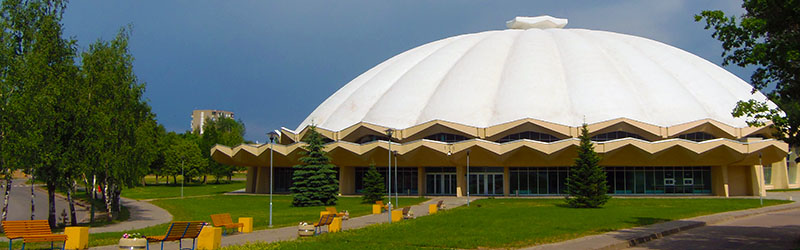 